Stagione Sportiva 2023/2024Comunicato Ufficiale N° 85 del 08/11/2023SOMMARIOSOMMARIO	1COMUNICAZIONI DELLA F.I.G.C.	1COMUNICAZIONI DELLA L.N.D.	2COMUNICAZIONI DEL COMITATO REGIONALE	2Modifiche al programma gare del 12/11/2023	5Recuperi	6NOTIZIE SU ATTIVITÀ AGONISTICA	6DELIBERE DELLA CORTE SPORTIVA DI APPELLO TERRITORIALE	24PROGRAMMA GARE	26COMUNICAZIONI DELLA F.I.G.C.COMMISSIONE PREMIStralcio CU n. 3/E del 15.06.2023La Commissione Premi, nella riunione tenutasi a Roma il 26.10.2023, esaminate le richieste di premi di preparazione, pervenute nella stagione sportiva 2022/2023, ai sensi dell’art. 96 e le richieste di certificazione, ai sensi dell’art. 99 bis e ter delle NOIF, ha adottato le seguenti decisioni alle quali seguirà comunicazione scritta per ogni Società:Ricorso art. 96 NOIFomissis….n. 198	 		ASD VALFOGLIA avverso VIS PESARO DAL 1898 SRL				     	  			(calc. PALAZZI Andrea) 				LIBERATORIAn. 204			ASD VALFOGLIA avverso VIS PESARO DAL 1898 SRL					(calc. SANTILLI Lorenzo)				LIBERATORIAn. 206			ASD VALFOGLIA avverso VIS PESARO DAL 1898 SRL					(calc. SERAFINI Giammarco) 			LIBERATORIAomissis…La Commissione ha esaminato le seguenti richieste di certificazione il cui esito sarà comunicato con apposita lettera alle Società sottoindicate:omissis…n. 7			CS LORETO AD avverso SSC NAPOLI SPA				(calc. CHEDDIRA Walid)COMUNICAZIONI DELLA L.N.D.C.U. n. 185 del 07.11.2023 L.N.D.Si pubblica in allegato il CU in epigrafe inerente la nomina dei componenti l’organigramma tecnico-dirigenziale della Rappresentativa Nazionale Dilettanti Femminile Under 20, della Rappresentativa di Serie D e delle Rappresentative Nazionali Dilettanti Under 18, Under 17, Under 16 e Under 15.C.U. n. 187 del 07.11.2023 L.N.D.Si pubblica in allegato il CU n. 114/A della F.I.G.C. inerente l’ABBREVIAZIONE DEI TERMINI PROCEDURALI DINANZI AGLI ORGANI DI GIUSTIZIA SPORTIVA RELATIVI ALLE GARE DELLA FASE NAZIONALE DEL CAMPIONATO UNDER 18 DILETTANTI, stagione sportiva 2023/2024.COMUNICAZIONI DEL COMITATO REGIONALEIMPORTANTEProgramma gareSi invitano le Società a controllare il programma gare che viene pubblicato prima di ogni turno, sia di campionato che di coppa, e a segnalare a questo Comitato Regionale eventuali inesattezze.VARIAZIONI AL CALENDARIOCAMPIONATO PROMOZIONES.S. MATELICA CALCIO 1921 ASD disputerà le gare interne, a partire dalla 11^ di andata, con inizio alle ore 14,30 (sabato)  CAMPIONATO PRIMA CATEGORIAA.S.D.  FOLGORE CASTELRAIMONDO disputerà le gare interne, a partire dalla 10^ di andata, sul campo sportivo Comunale in erba naturale.S.S.D.  PICENO UNITED MMX A R.L. disputerà le gare interne, a partire dalla 10^ di andata, alle ore 17,00 (sabato)CAMPIONATO JUNIORES UNDER 19 REGIONALEL’ A.S.D.  FABRIANO CERRETO disputerà le gare interne, a partire dalla 8^ di andata, con inizio alle ore 14,30 (sabato).A.S.D.  I.L. BARBARA MONSERRA disputerà le gare interne, dalla 8^ alla 12^ di andata, con inizio alle ore 14,30 (domenica).S.S.D.  MONTEGIORGIO CALCIO A.R.L disputerà le gare interne, dalla 8^ di andata alla 5^ di ritorno, con inizio alle ore 14,30 (sabato).SSDRL MONTURANO CALCIO disputerà le gare interne, a partire dalla 10^ di andata, con inizio alle ore 15,00 (sabato)  SOCIETA’ INATTIVELa sottonotata società, non essendosi iscrita a nessuna campionato, viene dichiarata inattiva a partire dalla stagione sportiva 2023/2024Matr. 941.178		A.S.D. NEW ACADEMY 		Fano (PU)Visto l’art.16 commi 1) e 2) N.O.I.F. si propone alla Presidenza Federale per la radiazione dai ruoli.Ai sensi dell’art. 110 p.1) delle N.O.I.F. i calciatori tesserati per la suddetta Società sono svincolati d’autorità dalla data del presente comunicato ufficiale.SVINCOLI EX ART. 117 BIS NOIFSecondo quanto previsto dall’art. 117 Bis delle NOIF per la risoluzione del rapporto contrattuale di lòavoro sportivo o di apprendistato con calciatori/calciatrici non professionisti/e, “Giovani Dilettanti”, “giovani di Serie” e dei calciatori/calciatrici di calcio a 5Vista la documentazione deposititata a mezzo PEC al Comitato Regionale Marche, si dichiarano svincolati i seguenti calciatori:AUTORIZZAZIONE EX ART. 34/3 N.O.I.F.Vista la certificazione presentata in conformità all’art. 34/3 delle N.O.I.F. si concede l’autorizzazione, prevista al compimento del 14° anno di età per le calciatrici e al 15° anno di età per i calciatori, ai/alle seguenti calciatori/trici:BRUSCHI NICOLO’		nato 04.05.2008	S.S. PORTORECANATI A.S.D.GREGORI LUCIA		nata 06.05.2009	A.S.D. CITTA DI FALCONARAMANGIALARDO ARIANNA	nata 27.12.2008	A.S.D. CITTA DI FALCONARACOMUNICAZIONI DEL SETTORE GIOVANILE E SCOLASTICOPATTO DI COLLABORAZIONE TRA SGS E CLUB ASTMercoledì 15 novembre 2023 alle ore 18.00 presso la Sala Convegni del Comitato Regionale Marche FIGC/LND di Ancona, via Schiavoni, snc si terrà la cerimonia di presentazione del “Patto di collaborazione tra SGS e club coinvolti nel Programma Evolution Programme – AST”.Alla cerimonia possono partecipare anche le altre Società non coinvolte nel succitato programma.CONVOCAZIONI CENTRO FEDERALE TERRITORIALE  URBINOIl Coordinatore Federale Regionale del Settore Giovanile e Scolastico Floriano Marziali, con riferimento all’attività del Centro Federale Territoriale Urbino, comunica l’elenco dei convocati per Lunedì 13/11/2023 presso il campo sportivo comunale “Varea” di Urbino, loc. Varea.I RAGAZZI/E CHE FACEVANO PARTE DEL C.F.T. DELLA SCORSA STAGIONE SPORTIVA DEVONO PORTARE IL MATERIALE SPORTIVO IN LORO DOTAZIONE.CATEGORIA UNDER 14 ore 15:15CATEGORIA UNDER 15 FEMMINILE ore 15:15CATEGORIA UNDER 13 ore  15:15I calciatori/calciatrici convocati dovranno presentarsi puntuali e muniti del kit personale di giuoco, oltre a parastinchi, certificato di idoneità per l’attività agonistica, un paio di scarpe ginniche e un paio di scarpe da calcio.Per qualsiasi comunicazione contattare :  Responsabile Tecnico  C.F.T.  MATTEO MARINELLI - 329 9716636e-mail: marche.sgs@figc.it -base.marchesgs@figc.it- cft.marchesgs@figc.it		 	In caso di indisponibilità motivata dei calciatori convocati, le Società devono darne immediata comunicazione contattando il Responsabile Tecnico C.F.T., inviando la relativa certificazione per l’assenza.STAFFResponsabile Organizzativo Regionale C.F.	Sauro SaudelliResponsabile Tecnico C.F.T.:                                 	Matteo MarinelliIstruttore Under 15 F      				Matteo Rovinelli	                                                       Istruttore Under 14 M                                     	Nicola BaldelliIstruttore Under 13 M                                  		Mario MadoniaPreparatore dei portieri                                		Riccardo BroccoliPreparatore atletico					Michele BozzettoFisioterapisti 	                                              		Roberto Montesi  - Elvezio Costantini Psicologo                                                    		Angelo Vicelli Si ringraziano le Società per la collaborazione offerta Modifiche al programma gare del 12/11/2023CAMPIONATO PRIMA CATEGORIACausa indisponibilità campo la gara FALCO ACQUALAGNA/PEGLIO dell’11.11.2023 viene disputata sul campo sportivo comunale sintetico di Acqualagna, via Gamba.Visti gli accordi societari la gara AZZURRA SBT/FERMO SSD ARL dell’11.11.2023 inizia ore 16,30Visti gli accordi societari la gara PICENO UNITED MMX A R.L./CENTOBUCHI 1972 MP dell’11.11.2023 inizia ore 14,30.CAMPIONATO JUNIORES UNDER 19 REGIONALEVisti gli accordi societari intervenuti e seguenti gare vengono disputate come segue:S.S. MACERATESE 1922/MATELICA CALCIO 1921 ASD dell’11.11.2023 inizia ore 18,00.PALMENSE SSDARL/SANGIUSTESE VP posticipata a mercoledì 15.11.2023 ore 19,00.CAMPIONATO UNDER 14 PROF. MASCHILIVisti gli accordi societari intervenuti le seguenti gare vengono disputate come segue:LAZIO S.P.A./FROSINONE C. inizia ore 11,00.PERUGIA CALCIO/MONTEROSI TUSCIA dell’11.11.2023 inizia ore 17,15.TERNANA CALCIO/ROMA S.P.A. inizia ore 12,00CAMPIONATO UNDER 13 PROF. MASCHILIVisti gli accordi societari intervenuti le seguenti gare vengono disputate come segue:TERNANA CALCIO/DELFINO PESCARA del 12.11.2023 posticipata a lunedì 13.11.2023 ore 17:00.  S.S. LAZIO/VIS PESARO del 11.11.2023 inizia ore 15:00A.S. ROMA/U.S. ANCONA del 11.11.2023 posticipata a domenica 12.11.2023 ore 15:00Recuperi CAMPIONATO ECCELLENZALa gara CASTELFIDARDO S.S.D. ARL/LMV URBINO CALCIO viene recuperata mercoledì 22.11.2023 ore 14,30, stadio comunale “G.Mancini” di Castelfidardo, via dello Sport.CAMPIONATO UNDER 14 PROF. MASCHILILa gara PERUGIA CALCIO/FROSINONE C. viene recuperata mercoledì 15.11.2023 ore 15,30.NOTIZIE SU ATTIVITÀ AGONISTICAECCELLENZARISULTATIRISULTATI UFFICIALI GARE DEL 05/11/2023Si trascrivono qui di seguito i risultati ufficiali delle gare disputateGIUDICE SPORTIVOIl Giudice Sportivo Avv. Agnese Lazzaretti, con l'assistenza del segretario Angelo Castellana, nella seduta del 08/11/2023, ha adottato le decisioni che di seguito integralmente si riportano:GARE DEL 5/11/2023 DECISIONI DEL GIUDICE SPORTIVO gara del 5/11/2023 CASTELFIDARDO S.S.D. ARL - LMV URBINO CALCIO 
Rilevato dal referto arbitrale che la gara in oggetto non è stata effettuata a causa del forte vento, si dispone la ripetizione della stessa dando mandato al Comitato Regionale Marche per l'effettuazione della medesima. PROVVEDIMENTI DISCIPLINARI In base alle risultanze degli atti ufficiali sono state deliberate le seguenti sanzioni disciplinari. SOCIETA' AMMENDA Euro 500,00 OSIMANA 
Per essere la propria tifoseria venuta alle vie di fatto con la tifoseria avversaria, contravvenendo alle vigenti norme antiviolenza, costringendo l'arbitro a sopendere l'incontro per 3 minuti. Per aver inoltre rivolto espressioni irriguardose e minacciose all'indirizzo del direttore di gara. Durante il secondo tempo poi, alcuni sostenitori lanciavano un accendino verso la panchina avversaria, senza colpire. 
Euro 450,00 MONTEFANO CALCIO A R.L. 
Per essere, la propria tifoseria, venuta alle vie di fatto con la tifoseria avversaria, contravvenendo alle vigenti norme antiviolenza, costringendo l'arbitro a sospendere l'incontro per 3 minuti. Per aver inoltre rivolto espressioni irriguardose e minacciose all'indirizzo del direttore di gara. 
Euro 150,00 K SPORT MONTECCHIO GALLO 
Per aver permesso ad un soggetto non in distinta, a fine gara, di entrare nello spogliatoio dell'arbitro per protestare contro le decisioni arbitrali. DIRIGENTI INIBIZIONE A SVOLGERE OGNI ATTIVITA' FINO AL 22/11/2023 Per comportamento non regolamentare Per essere entrato, a fine gara, nello spogliatoio dell'arbitro per protestare contro le decisioni arbitrali. Non in distinta veniva personalemnte riconosciuto dall'assistente dell'arbitro. AMMONIZIONE (I INFR) ALLENATORI AMMONIZIONE (I INFR) CALCIATORI ESPULSI SQUALIFICA PER TRE GARE EFFETTIVE Dopo un contrasto con un calciatore avversario, a gioco fermo si avvicinava a quest'ultimo, caduto a terra, per calciarlo all'altezza del busto causandogli dolore. SQUALIFICA PER UNA GARA EFFETTIVA CALCIATORI NON ESPULSI SQUALIFICA PER UNA GARA EFFETTIVA PER RECIDIVITA' IN AMMONIZIONE (V INFR) AMMONIZIONE CON DIFFIDA (IV INFR) AMMONIZIONE (III INFR) AMMONIZIONE (II INFR) AMMONIZIONE (I INFR) CLASSIFICAGIRONE APROMOZIONERISULTATIRISULTATI UFFICIALI GARE DEL 04/11/2023Si trascrivono qui di seguito i risultati ufficiali delle gare disputateGIUDICE SPORTIVOIl Giudice Sportivo Avv. Agnese Lazzaretti, con l'assistenza del segretario Angelo Castellana, nella seduta del 08/11/2023, ha adottato le decisioni che di seguito integralmente si riportano:GARE DEL 4/11/2023 PROVVEDIMENTI DISCIPLINARI In base alle risultanze degli atti ufficiali sono state deliberate le seguenti sanzioni disciplinari. SOCIETA' AMMENDA Euro 400,00 SANGIORGESE M.RUBBIANESE 
Per aver alcuni propri sostenitori, durante la gara, fatto esplodere 3 bombe carta all'interno del settore ospiti e per aver lanciato in campo dei tappi di bombolette spray. Un proprio sostenitore inoltre si arrampicava sulla rete con un fumogeno acceso cercando di colpire l'assistente dell'arbitro. Tali atteggiamenti venivano placati solo grazie all'intervento delle forze dell'ordine. A fine gara venivano riscontrati,ed in parte ammessi, dei danni causati dai propri tesserati alla panchina ospite, per il risarcimento dei quali si rinvia a quanto disposto dalla normativa vigente. 
Euro 150,00 MONTICELLI CALCIO S.R.L. 
Per aver la propria tifoseria, durante tutta la gara,rivolto espressioni irriguardose alla terna arbitrale. DIRIGENTI AMMONIZIONE (I INFR) MASSAGGIATORI SQUALIFICA. FINO AL 22/11/2023 Per essersi rivolto con espressione irriguardosa nei confronti dell'arbitro ALLENATORI SQUALIFICA FINO AL 6/12/2023 Per aver rivolto espressioni gravemente irriguardose e minacciose nei confronti dell'assistente dell'arbitro. SQUALIFICA FINO AL 22/11/2023 Per comportamento irriguardoso nei confronti della terna arbitrale. Per aver rivolto espressione offensiva ad un calciatore avversario. SQUALIFICA FINO AL 15/11/2023 Per somma di ammonizioni AMMONIZIONE (III INFR) AMMONIZIONE (I INFR) CALCIATORI ESPULSI SQUALIFICA PER UNA GARA EFFETTIVA CALCIATORI NON ESPULSI SQUALIFICA PER UNA GARA EFFETTIVA PER RECIDIVITA' IN AMMONIZIONE (V INFR) AMMONIZIONE CON DIFFIDA (IV INFR) AMMONIZIONE (III INFR) AMMONIZIONE (II INFR) AMMONIZIONE (I INFR) GARE DEL 5/11/2023 PROVVEDIMENTI DISCIPLINARI In base alle risultanze degli atti ufficiali sono state deliberate le seguenti sanzioni disciplinari. ALLENATORI AMMONIZIONE (III INFR) CALCIATORI ESPULSI SQUALIFICA PER DUE GARE EFFETTIVE SQUALIFICA PER UNA GARA EFFETTIVA CALCIATORI NON ESPULSI SQUALIFICA PER UNA GARA EFFETTIVA PER RECIDIVITA' IN AMMONIZIONE (V INFR) AMMONIZIONE CON DIFFIDA (IV INFR) AMMONIZIONE (III INFR) AMMONIZIONE (II INFR) AMMONIZIONE (I INFR) CLASSIFICAGIRONE AGIRONE BPRIMA CATEGORIARISULTATIRISULTATI UFFICIALI GARE DEL 04/11/2023Si trascrivono qui di seguito i risultati ufficiali delle gare disputateGIUDICE SPORTIVOIl Giudice Sportivo Avv. Agnese Lazzaretti, con l'assistenza del segretario Angelo Castellana, nella seduta del 08/11/2023, ha adottato le decisioni che di seguito integralmente si riportano:GARE DEL 28/10/2023 DECISIONI DEL GIUDICE SPORTIVO gara del 28/10/2023 CAMERINO CALCIO - PORTORECANATI A.S.D. 
A scioglimento della riserva di cui al CU 78 del 31.10.2023, esaminato il ricorso introitato dalla Società ASD Camerino Calcio, con il quale la stessa ricorre avverso l'asserita posizione irregolare del calciatore GONZALEZ BESTEIRO MARCOS TADEO, della Società PORTORECANATI AS, deducendo che lo stesso ha preso parte alla gara in posizione irregolare in quanto non tesserato con la suddetta Società. Esperiti i dovuti accertamenti, è risultato che il calciatore in oggetto è regolarmente tesserato con la Società PORTORECANATI ASD a far data dal 27.10.2023, e che pertanto ha preso parte all'incontro giocando in posizione regolare. PQM Si decide: - Di respingere il ricorso introitando il relativo contributo - Di omologare il risultato conseguito sul campo Camerino Calcio 1 - Portorecanati ASD 3 GARE DEL 4/11/2023 DECISIONI DEL GIUDICE SPORTIVO PREANNUNCIO DI RECLAMO gara del 4/11/2023 PORTORECANATI A.S.D. - ELITE TOLENTINO 
Preso atto del preannuncio di ricorso da parte della Societa' ELITE TOLENTINO ai sensi dell'art.67 del C.G.S. si riserva decisioni di merito. Nel relativo paragrafo, di seguito, si riportano i provvedimenti disciplinari assunti a carico di tesserati per quanto in atti. PROVVEDIMENTI DISCIPLINARI In base alle risultanze degli atti ufficiali sono state deliberate le seguenti sanzioni disciplinari. SOCIETA' AMMENDA Euro 100,00 FOLGORE CASTELRAIMONDO 
Per aver permesso ad un soggetto non in distinta, a fine gara, di entrare nello spogliatoio dell'arbitro. 
Euro 80,00 FUTURA 96 
Per aver la propria tifoseria, durante il secondo tempo di gioco, rivolto espressioni irriguardose all'indirizzo dell'arbitro. DIRIGENTI INIBIZIONE A SVOLGERE OGNI ATTIVITA' FINO AL 22/11/2023 Per comportamento non regolamentare Per comportamento irriguardoso nei confronti dell'arbitro Per comportamento irriguardoso nei confronti dell'arbitro. Per comportamento non regolamentare AMMONIZIONE (III INFR) ALLENATORI SQUALIFICA FINO AL 22/11/2023 Per comportamento non regolamentare AMMONIZIONE (III INFR) AMMONIZIONE (II INFR) AMMONIZIONE (I INFR) CALCIATORI ESPULSI SQUALIFICA PER DUE GARE EFFETTIVE SQUALIFICA PER UNA GARA EFFETTIVA CALCIATORI NON ESPULSI SQUALIFICA PER UNA GARA EFFETTIVA PER RECIDIVITA' IN AMMONIZIONE (V INFR) AMMONIZIONE CON DIFFIDA (IV INFR) AMMONIZIONE (III INFR) AMMONIZIONE (II INFR) AMMONIZIONE (I INFR) GARE DEL 5/11/2023 PROVVEDIMENTI DISCIPLINARI In base alle risultanze degli atti ufficiali sono state deliberate le seguenti sanzioni disciplinari. ALLENATORI AMMONIZIONE (I INFR) CALCIATORI ESPULSI SQUALIFICA PER DUE GARE EFFETTIVE SQUALIFICA PER UNA GARA EFFETTIVA CALCIATORI NON ESPULSI AMMONIZIONE CON DIFFIDA (IV INFR) AMMONIZIONE (III INFR) AMMONIZIONE (II INFR) AMMONIZIONE (I INFR) CLASSIFICAGIRONE AGIRONE BGIRONE CGIRONE DJUNIORES UNDER 19 REGIONALERISULTATIRISULTATI UFFICIALI GARE DEL 04/11/2023Si trascrivono qui di seguito i risultati ufficiali delle gare disputateGIUDICE SPORTIVOIl Giudice Sportivo Avv. Agnese Lazzaretti, con l'assistenza del segretario Angelo Castellana, nella seduta del 08/11/2023, ha adottato le decisioni che di seguito integralmente si riportano:GARE DEL 3/11/2023 PROVVEDIMENTI DISCIPLINARI In base alle risultanze degli atti ufficiali sono state deliberate le seguenti sanzioni disciplinari. CALCIATORI ESPULSI SQUALIFICA PER UNA GARA EFFETTIVA CALCIATORI NON ESPULSI AMMONIZIONE (II INFR) AMMONIZIONE (I INFR) GARE DEL 4/11/2023 PROVVEDIMENTI DISCIPLINARI In base alle risultanze degli atti ufficiali sono state deliberate le seguenti sanzioni disciplinari. DIRIGENTI AMMONIZIONE (I INFR) ALLENATORI SQUALIFICA FINO AL 15/11/2023 Per somma di ammonizioni AMMONIZIONE (II INFR) CALCIATORI ESPULSI SQUALIFICA PER DUE GARE EFFETTIVE SQUALIFICA PER UNA GARA EFFETTIVA CALCIATORI NON ESPULSI SQUALIFICA PER UNA GARA EFFETTIVA PER RECIDIVITA' IN AMMONIZIONE (V INFR) AMMONIZIONE CON DIFFIDA (IV INFR) AMMONIZIONE (III INFR) AMMONIZIONE (II INFR) AMMONIZIONE (I INFR) GARE DEL 5/11/2023 PROVVEDIMENTI DISCIPLINARI In base alle risultanze degli atti ufficiali sono state deliberate le seguenti sanzioni disciplinari. SOCIETA' AMMENDA Euro 50,00 UNIONE CALCIO PERGOLESE 
Per aver alcuni propri calciatori non identificati dall'arbitro, partecipato ad una rissa che ha coinvolto giocatori di entrambe le società,sedata dai dirigenti delle due squadre senza causare ulteriori danni. 
Euro 50,00 VILLA S.MARTINO 
Per aver alcuni propri calciatori non identificati dall'arbitro, partecipato ad una rissa che ha coinvolto giocatori di entrambe le società, sedata dai dirigenti delle due sqaudre senza causare ulteriori danni.DIRIGENTI AMMONIZIONE (II INFR) AMMONIZIONE (I INFR) ALLENATORI SQUALIFICA FINO AL 22/11/2023 Per comportamento irriguardoso nei confronti dell'arbitro. CALCIATORI ESPULSI SQUALIFICA PER UNA GARA EFFETTIVA CALCIATORI NON ESPULSI AMMONIZIONE CON DIFFIDA (IV INFR) AMMONIZIONE (III INFR) AMMONIZIONE (II INFR) AMMONIZIONE (I INFR) CLASSIFICAGIRONE AGIRONE BGIRONE CUNDER 14 PROF. MASCHILIRISULTATIRISULTATI UFFICIALI GARE DEL 05/11/2023Si trascrivono qui di seguito i risultati ufficiali delle gare disputateGIUDICE SPORTIVOIl Giudice Sportivo Avv. Agnese Lazzaretti, con l'assistenza del segretario Angelo Castellana, nella seduta del 08/11/2023, ha adottato le decisioni che di seguito integralmente si riportano:GARE DEL 4/11/2023 PROVVEDIMENTI DISCIPLINARI In base alle risultanze degli atti ufficiali sono state deliberate le seguenti sanzioni disciplinari. CALCIATORI NON ESPULSI AMMONIZIONE (I INFR) GARE DEL 5/11/2023 PROVVEDIMENTI DISCIPLINARI In base alle risultanze degli atti ufficiali sono state deliberate le seguenti sanzioni disciplinari. CALCIATORI NON ESPULSI AMMONIZIONE (II INFR) AMMONIZIONE (I INFR) CLASSIFICAGIRONE 6COPPA MARCHE ECCELLENZA FEMM.RISULTATIRISULTATI UFFICIALI GARE DEL 05/11/2023Si trascrivono qui di seguito i risultati ufficiali delle gare disputateGIUDICE SPORTIVOIl Giudice Sportivo Avv. Agnese Lazzaretti, con l'assistenza del segretario Angelo Castellana, nella seduta del 08/11/2023, ha adottato le decisioni che di seguito integralmente si riportano:GARE DEL 5/11/2023 PROVVEDIMENTI DISCIPLINARI In base alle risultanze degli atti ufficiali sono state deliberate le seguenti sanzioni disciplinari. CALCIATORI NON ESPULSI I AMMONIZIONE DIFFIDA CLASSIFICAGIRONE A		IL SEGRETARIO				IL GIUDICE SPORTIVO                        Angelo Castellana 				      Agnese LazzarettiDELIBERE DELLA CORTE SPORTIVA DI APPELLO TERRITORIALETESTO DELLE DECISIONI RELATIVE ALCOM. UFF. N. 84 – RIUNIONE DEL 6 NOVEMBRE 2023La Corte Sportiva d’Appello Territoriale del Comitato Regionale Marche, nella riunione del giorno 6 novembre 2023 ha pronunciato le seguenti decisioni:DECISIONE   N. 9/2023-2024La Corte sportiva d’appello territoriale presso il Comitato Regionale Marche, composta daAvv. Piero Paciaroni - PresidenteDott. Giovanni Spanti - VicepresidenteAvv. Francesco Scaloni – ComponenteDott. Lorenzo Casagrande Albano – Componente Segretario f.f.nella riunione del 6 novembre 2023,a seguito del reclamo n. 9 promosso dalla A.P.D. COLLE 2006 in data 20/10/2023 avverso la sanzione sportiva della squalifica per 8 (otto) giornate al calciatore MARCO LORENZONI applicata dal Giudice sportivo territoriale della Delegazione Provinciale Ancona con delibera pubblicata sul Com. Uff. n. 30 del 18/10/2023.         -  letto il reclamo;- esaminati tutti gli atti e le norme in materia;- relatore Giovanni Spanti ;- ritenuto e considerato in fatto e diritto quanto segue,ha pronunciato la seguente decisione.	SVOLGIMENTO DEL PROCEDIMENTOIl Giudice sportivo territoriale della Delegazione Provinciale Ancona, con decisione pubblicata sul Com. Uff. indicato in epigrafe ha comminato la sanzione sportiva della squalifica per 8 (otto) giornate al calciatore MARCO LORENZONI per il comportamento da questi tenuto nei confronti dell’arbitro della gara Colle 2006 – Ankon Dorica del 14-10-2023.Contro tale decisione ha proposto reclamo la APD Colle 2006 inviando in data 20-10-2023 un reclamo redatto sull’apposito modulo, erroneamente indicando nell’oggetto del messaggio PEC che veniva inviato un preannuncio di reclamo, ma senza nemmeno chiedere l’invio della documentazione su cui era basato il provvedimento impugnato.Successivamente in data 24.10.2023 la APD Colle 2006 ha inviato un altro reclamo, cui ha fatto seguire una memoria difensiva in data 2-11-2023.Nei suoi scritti la reclamante ha affermato che il proprio giocatore avrebbe commesso solo una parte dei comportamenti addebitategli ed ha chiesto una riduzione della sanzione irrogata.MOTIVI DELLA DECISIONE	Preliminarmente la Corte evidenzia che ai fini del rispetto delle norme fissate per l’inoltro dei reclami le modalità scelte dalla reclamante non sono corrette in quanto l’art. 71 CGS prevede che il reclamo vada inviato entro 5 giorni dalla pubblicazione della decisione che si intende contestare, ma anche che in caso di preannuncio di reclamo ( obbligatorio quando si intende impugnare una delibera relativa all’esito della gara ) con richiesta di ottenere la copie dei documenti su cui è fondata la pronuncia il termine per il reclamo parte dalla data di ricevimento dei documenti richiesti.	Nel caso in esame la reclamante ha inviato un vero e proprio reclamo in data 20 ottobre 2023, indicando nell’oggetto del messaggio PEC di trasmissione che veniva inviato un “preannuncio di reclamo“, ma senza chiedere l’invio dei documenti, per poi inviare in data 24.10.2023 un altro reclamo che risulterebbe trasmesso fuori termine.	Poichè risulta inviato nei termini di legge il reclamo trasmesso in data 20 ottobre 2023 lo stesso va esaminato e deciso.	Va qui ricordato che ai sensi dell’art. 61 CGS i rapporti degli ufficiali di gara “fanno piena prova circa i fatti accaduti e il comportamento di tesserati in occasione dello svolgimento delle gare.“.	In base a tale principio la lettura del rapporto consente di stabilire che il reclamo va respinto in quanto nel rapporto il direttore di gara ha dettagliatamente descritto il comportamento tenuto dal calciatore MARCO LORENZONI nell’occasione che si è sostanziato nella fattispecie prevista dall’art. 36, comma 1, lettera B (“condotta gravemente irriguardosa nei confronti degli ufficiali di gara che si concretizza con un contatto fisico“) e punita con la sanzione minima della squalifica per 8 giornate.  P.Q.M.la Corte sportiva d’appello territoriale, definitivamente pronunciando, respinge il reclamo come sopra proposto dalla A.P.D. COLLE 2006.Dispone addebitarsi il relativo contributo e manda alla Segreteria del Comitato Regionale Marche per gli adempimenti conseguenti.Così deciso in Ancona, nella sede della FIGC - LND - Comitato Regionale Marche, in data 6 novembre 2023.Il Relatore                                                                                                               Il Presidente                                                         Giovanni Spanti                                                                                                      Piero PaciaroniDepositato in Ancona in data 8 novembre 2023Il Segretario f.f.                                                                                            Lorenzo Casagrande Albano       DECISIONE   N. 10//2023-2024La Corte sportiva d’appello territoriale presso il Comitato Regionale Marche, composta daAvv. Piero Paciaroni - PresidenteDott. Giovanni Spanti - VicepresidenteAvv. Francesco Scaloni – ComponenteDott. Lorenzo Casagrande Albano – Componente Segretario f.f.nella riunione del 6 novembre 2023,a seguito del reclamo n. 10 promosso dalla A.S.D. AMATORI CALCIO APPIGNANO in data 31/10/2023 avverso le sanzioni sportive delle ammende di € 300,00 (trecento/00) e di € 50,00 (cinquanta/00), della inibizione fino al 25/12/2023 al sig. ADRIANO IPPOLITI ed al sig. DANILO TORRESI, della squalifica per 4 (quattro) giornate all’allenatore ANDREA PROSPERI e per 3 (tre) giornate al calciatore FILIPPO BRAVI applicate dal Giudice sportivo territoriale della Delegazione Provinciale Ancona con delibera pubblicata sul Com. Uff. n. 33 del 25/10/2023,     -  letto il reclamo;. sentita la reclamante alla richiesta audizione;- esaminati tutti gli atti e le norme in materia;- relatore Francesco Scaloni;- ritenuto e considerato in fatto e diritto quanto segue,ha pronunciato la seguente decisione.	SVOLGIMENTO DEL PROCEDIMENTOIl Giudice sportivo territoriale della Delegazione Provinciale Ancona, con decisione pubblicata sul Com. Uff. indicato in epigrafe ha comminato le seguenti sanzioni sportive:a) ammenda di € 300,00 (trecento/00);b) ammenda di € 50,00 (cinquanta/00;c)  inibizione fino al 25/12/2023 al sig. ADRIANO IPPOLITI;d) inibizione fino al 25/12/2023 al sig. DANILO TORRESI;e) squalifica per 4 (quattro) giornate all’allenatore ANDREA PROSPERI;f)  squalifica per 3 (tre) giornate al calciatore FILIPPO BRAVI.Contro tale decisione ha proposto reclamo la ASD AMATORI CALCIO APPIGNANO, chiedendo che tutte sanzioni venissero ridotte, adeguandole al comportamento effettivamente tenuto dai propri tesserati; inoltre la reclamante ha depositato la richiesta della forza pubblica che risulta essere state regolarmente effettuata.MOTIVI DELLA DECISIONE	Va preliminarmente ricordato che ai sensi dell’art. 61 CGS i rapporti degli ufficiali di gara “fanno piena prova circa i fatti accaduti e il comportamento di tesserati in occasione dello svolgimento delle gare.“.	In base a tale principio la lettura del rapporto consente di stabilire che il reclamo va respinto per quanto concerne le sanzioni irrogate a tutti i tesserati.	Infatti da quanto refertato dal direttore di gara risulta che:a ) il calciatore si è reso protagonista di una condotta violenta a gioco fermo rientrante nella fattispecie prevista dall’art. 38 CGS con sanzione minima di 3 giornate di squalifica;b) l’allenatore ed i dirigenti hanno messo in atto una condotta ingiuriosa per il quale l’art. 36 CGS prevede la sanzione minima di 4 giornate di squalifica per il primo e di 2 mesi per i secondi.	Va poi dichiarato inammissibile il reclamo relativo alla ammenda di euro 50,00 ai sensi di quanto prevede l’art. 137, comma 3, lettera d) CGS.	Va parzialmente accolto il reclamo avverso l’ammenda di euro 300,00 in quanto la sanzione irrogata risulta non congrua in quanto, da un lato, la società ha dimostrato di aver ritualmente richiesto la presenza della forza pubblica, la cui assenza non può dunque essere addebitata alla reclamante, e, dall’altro, che il comportamento sanzionato con la ammenda in maniera rilevante è stato tenuto dall’allenatore e dai dirigenti che sono stati per tal motivo puniti.	La Corte pertanto ritiene congruo applicare la sanzione della ammenda di euro 100,00.  P.Q.M.la Corte sportiva d’appello territoriale, definitivamente pronunciando, accoglie parzialmente il reclamo e, per l’effetto, riduce l’ammenda ad € 100,00 (cento/00); lo respinge nel resto.Dispone restituirsi il relativo contributo e manda alla Segreteria del Comitato Regionale Marche per gli adempimenti conseguenti.Così deciso in Ancona, nella sede della FIGC - LND - Comitato Regionale Marche, in data 6 novembre 2023.Il Relatore                                                                                                               Il Presidente                                                         Francesco Scaloni                                                                                                  Piero PaciaroniDepositato in Ancona in data 8 novembre 2023Il Segretario f.f.                                                                                            Lorenzo Casagrande Albano          PROGRAMMA GAREPROSSIMI TURNIECCELLENZAGIRONE A - 10 GiornataPROMOZIONEGIRONE A - 10 GiornataGIRONE B - 10 GiornataPRIMA CATEGORIAGIRONE A - 8 GiornataGIRONE B - 8 GiornataGIRONE C - 8 GiornataGIRONE D - 8 GiornataJUNIORES UNDER 19 REGIONALEGIRONE A - 8 GiornataGIRONE B - 8 GiornataGIRONE C - 8 GiornataUNDER 14 PROF. MASCHILIGIRONE 6 - 4 GiornataUNDER 13 PROF. MASCHILIGIRONE 6 – 4° GiornataCOPPA MARCHE ECCELLENZA FEMM.GIRONE FF - 1 GiornataLe ammende irrogate con il presente comunicato dovranno pervenire a questo Comitato entro e non oltre il 20/11/2023.Pubblicato in Ancona ed affisso all’albo del Comitato Regionale Marche il 08/11/2023.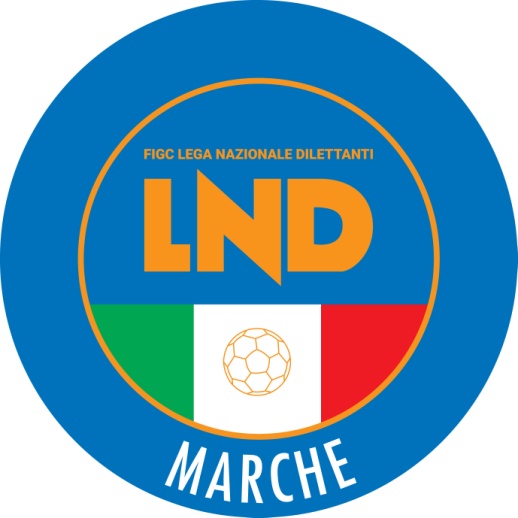 Federazione Italiana Giuoco CalcioLega Nazionale DilettantiCOMITATO REGIONALE MARCHEVia Schiavoni, snc - 60131 ANCONACENTRALINO: 071 285601 - FAX: 071 28560403sito internet: www.figcmarche.it                         e-mail: crlnd.marche01@figc.itpec: marche@pec.figcmarche.itMatricolaCalciatoreNascitaMatricolaSocietà3978928ALBANESE THOMAS15.04.1988700007A.S.D. FOLGORE CASTELRAIMON4750810MANNUCCI MARCO22.07.19962450U.S.   APPIGNANESE3963206MOSCHETTA MATTIA15.09.1992937747A.C.D. S.S. MACERATESE 1922NR.COGNOMENOMENASCITASOCIETA’1ANDREONIMATTEO6/4/2010URBANIA2BARTOLUCCIGIACOMO6/2/2010VILLA SAN MARTINO3CANCELLIERIGREGORIO2/10/2010URBANIA4GENNARILEONARDO10/2/2010VILLA SAN MARTINO5GRATIANDREA19/1/2010VILLA SAN MARTINO6IACOMINODOMENICO14/10/2010K SPORT MONTECCHIO GALLO7LONDEIEMANUELE7/1/2010URBANIA8MARASCONICOLÒ01/06/2010K SPORT MONTECCHIO GALLO9PALOMBAGABRIEL12/1/2010ACCADEMIA GRANATA10PETRUZZELLIGABRIELE25/12/2010VILLA SAN MARTINO11RICCIATTIMATTEO6/12/2010ACCADEMIA GRANATA12TERMINESIANDREA18/4/2010ACCADEMIA GRANATA13TORSELLOLUCA11/05/2010K SPORT MONTECCHIO GALLO14VACCHETTADENIS09/02/2010K SPORT MONTECCHIO GALLO15VEGLIÒLEONARDO20/2/2010ACCADEMIA GRANATANR.COGNOMENOMENASCITASOCIETA’1BURIONICATERINA MARIA07/02/2011FERMIGNANO CALCIO2CANCELLIERISTELLA29/02/2010CARISSIMI3CARBONIGIULIA TAINA14/03/2010ADP ARZILLA CALCIO4CARDINALIMARTINA24/11/2010VIS PESARO5CASELLILINDA17/8/2010CARISSIMI6CECCOLININOEMI22/06/2010ADP ARZILLA CALCIO7DOMENICUCCISOFIA26/04/2010VIS PESARO8GIORGICATERINA13/06/2010ADP ARZILLA CALCIO9LEONARDIGIUDITTA22/6/2010ADP ARZILLA CALCIO10MANCASOPHIE13/07/2010VIS PESARO11MANCINISOFIA12/4/2010ADP ARZILLA CALCIO12MANDOLINIGINEVRA16/02/2010ACADEMY MAROTTA MONDOLFO13NARDINICHIARA06/07/2011URBANIA CALCIO14PAOLINIDENISE11/03/2010ADP ARZILLA CALCIO15ULISSIANASTASIA11/9/2010ADP ARZILLA CALCIO16SBROCCAANGELICA09/08/2011ADP ARZILLA CALCIONR.COGNOMENOMENASCITASOCIETA’1ANTINORIACHILLE22/12/2011FOSSOMBRONE2BERARDIANTONIO14/02/2011FOSSOMBRONE3CRISTIANGUIDI18/03/2011URBANIA4FATICANICOLA07/05/2011CARISSIMI5GALLIFRANCESCO07/07/2011CSI DELFINO FANO6HYKAALESSIO24/02/2011MAROTTESE ARCOBALENO7LEDIONPRENDI16/06/2011FERMIGNANO8MANONIANDREA29/04/2011FOSSOMBRONE9MATTIAGRINI30/01/2011URBANIA10MATTIOLIFRANCESCO08/01/2011CSI DELFINO FANO11MISTURAENRICO24/01/2011URBANIA12MISURIELLORICCARDO14/02/2011CARISSIMI13PARCESEPEFILIPPO17/02/2011ARZILLA14POZZUOLIGIULIO23/08/2011FOSSOMBRONE15ROSSIALESSANDRO31/03/2011DELLA ROVERE16RULLIALESSANDRO15/02/2011ARZILLA17SANSUINILORENZO11/09/2011URBANIA18SARIONDARIUS22/07/2011MAROTTESE ARCOBALENO19VITALIEDOARDO22/10/2011DELLA ROVERE20ZOCCHIMATTIA15/12/2011MAROTTESE ARCOBALENOGIGLI LORENZO(MONTEFANO CALCIO A R.L.) SARAGA LUIGI(URBANIA CALCIO) GIGLI LORENZO(MONTEFANO CALCIO A R.L.) MARANESI ROLANDO(SANGIUSTESE VP) ALFONSI SANTE(CIVITANOVESE CALCIO) GUZZINI VITTORIO(MONTEFANO CALCIO A R.L.) CAPOMAGGIO POLO(JESI) PETRUCCI ANDREA(TOLENTINO 1919 SSDARL) GIOVANNINI LUCA(JESI) PAGLIARI GIORGIO(S.S. MACERATESE 1922) MANGIAROTTI CHRISTIAN(URBANIA CALCIO) FAZZINI IVAN(ATLETICO AZZURRA COLLI) FATONE VINCENZO(CHIESANUOVA A.S.D.) NOTARIALE GABRIELE(K SPORT MONTECCHIO GALLO) PERONI ALESSANDRO(K SPORT MONTECCHIO GALLO) DE LUCA GIOVANNI(MONTEFANO CALCIO A R.L.) SINDIC LUKA(MONTEFANO CALCIO A R.L.) D AMICIS COSIMO PIO(MONTURANO CALCIO) CALVIGIONI CHRISTIAN(OSIMANA) NASIC ARMIN(TOLENTINO 1919 SSDARL) MARENGO ELIAS(URBANIA CALCIO) RUSSO EMANUELE(ATLETICO AZZURRA COLLI) MANGIACAPRE CESARIO(CIVITANOVESE CALCIO) PASQUALINI LORENZO(CIVITANOVESE CALCIO) RUGGERI FEDERICO(CIVITANOVESE CALCIO) STRUPSCEKI ALEXANDER(CIVITANOVESE CALCIO) TORELLI ALBERTO(K SPORT MONTECCHIO GALLO) CALAMITA RICCARDO(MONTEFANO CALCIO A R.L.) ROSSINI PATRICK(MONTEGIORGIO CALCIO A.R.L) FERMANI RICCARDO(OSIMANA) PATRIZI LUCA(OSIMANA) SHIBA HENRI(SANGIUSTESE VP) SOPRANZETTI LUCA(SANGIUSTESE VP) ALUIGI GABRIELE(URBANIA CALCIO) NUNEZ MASTROIANNI JOEL TOMAS(URBANIA CALCIO) BELKAID YASSINE(JESI) PELUSO LUCIO(K SPORT MONTECCHIO GALLO) PAPA FILIPPO(MONTEFANO CALCIO A R.L.) ANTOLINI RICCARDO(MONTURANO CALCIO) FALL MAMADOU(MONTURANO CALCIO) ISLAMI SHKODRAN(MONTURANO CALCIO) BORGESE ALESSANDRO(OSIMANA) PIGINI LORENZO(SANGIUSTESE VP) SALVATELLI DANIELE(SANGIUSTESE VP) DI LALLO MANUEL(TOLENTINO 1919 SSDARL) MERCURIO PAOLINO(TOLENTINO 1919 SSDARL) CATANI ELIA(URBANIA CALCIO) SquadraPTGVNPGFGSDRPEA.S.D. LMV URBINO CALCIO19861114680F.C. CHIESANUOVA A.S.D.18960314680ASR CIVITANOVESE CALCIO1895319540ASR M.C.C. MONTEGRANARO SSDRL15943211920A.S.D. JESI1594327700A.S.D. K SPORT MONTECCHIO GALLO14935111740A.S.D. URBANIA CALCIO1494231112-10S.S.D. MONTEFANO CALCIO A R.L.1393427700A.C.D. S.S. MACERATESE 19221293338800ASR CASTELFIDARDO S.S.D. ARL1182519630U.S.D. OSIMANA8915369-30A.S.D. SANGIUSTESE VP79144610-40S.S.D. MONTEGIORGIO CALCIO A.R.L6906358-30SSDRL MONTURANO CALCIO69063711-40U.S. TOLENTINO 1919 SSDARL69135612-60A.S.D. ATLETICO AZZURRA COLLI39036311-80DI FRANCESCO GUIDO(ATLETICO CENTOBUCHI) CASTELLI FRANCESCO(MONTICELLI CALCIO S.R.L.) BRUGIATELLI PIERO(BIAGIO NAZZARO) DI MATTEO WALTER(MONTICELLI CALCIO S.R.L.) SETTEMBRI CRISTIAN(MONTICELLI CALCIO S.R.L.) FALCIONI LORENZO(MATELICA CALCIO 1921 ASD) DIAMANTI ANDREA(ELPIDIENSE CASCINARE) SETTEMBRI CRISTIAN(MONTICELLI CALCIO S.R.L.) CARDELLI MASSIMO(PALMENSE SSDARL) FAGIANI MICHAEL(APPIGNANESE) CIARAMITARO LUCA(ELPIDIENSE CASCINARE) RAFFAELLO DAVIDE(MONTICELLI CALCIO S.R.L.) RINALDI LEONARDO(OSIMOSTAZIONE C.D.) BERRETTONI ALEX(TRODICA) MONGIELLO ALESSANDRO(CLUENTINA CALCIO) FERRETTI ALESSANDRO(MATELICA CALCIO 1921 ASD) MASCAMBRUNI LUCA(PORTUALI CALCIO ANCONA) SAKO BESJAN(RAPAGNANO) GIOIELLI LUCA(VIGOR CASTELFIDARDO-O ASD) TARQUINI MATTEO(APPIGNANESE) PIETROPAOLO ANTONIO(ATLETICO CENTOBUCHI) PUCCI NICOLA(AURORA TREIA) CIUCCI ELIA(CALCIO CORRIDONIA) AQUILA DANIELE(MATELICA CALCIO 1921 ASD) CARBONARI MICHELE(UNIONE CALCIO PERGOLESE) BRUGIAPAGLIA CLAUDIO(VIGOR CASTELFIDARDO-O ASD) MESSINA FRANCESCO MARIA(VILLA S.MARTINO) TARTAGLIA FRANCESCO(VILLA S.MARTINO) MARCONI LORENZO(ATLETICO MONDOLFOMAROTTA) CERVIGNI DAMIANO(AURORA TREIA) MONTAGNOLI DAVIDE(BIAGIO NAZZARO) MAZZARINI TOMMASO(CASTELFRETTESE A.S.D.) RANGO RICCARDO(CASTELFRETTESE A.S.D.) FILIPPI DANIELE(ELPIDIENSE CASCINARE) CARLONI DAVIDE(MARINA CALCIO) PIETRUCCI STEFANO(MONTICELLI CALCIO S.R.L.) MAURO CRISTIANO(PALMENSE SSDARL) SILVESTRI LORENZO(PALMENSE SSDARL) TITONE MARIO(TRODICA) ROSSI NICCOLO(VISMARA 2008) ARMELLINI NICOLO(AURORA TREIA) CAPPONI FRANCESCO(AURORA TREIA) CANULLI LUCA(BIAGIO NAZZARO) BRUNORI LAMBERTO(CASTELFRETTESE A.S.D.) BRANDI ALESSIO(CLUENTINA CALCIO) ROCCHI MARCO(CLUENTINA CALCIO) SCOCCIA MATTEO(CLUENTINA CALCIO) CUCCU RICCARDO(ELPIDIENSE CASCINARE) FATTORI DAVIDE(GABICCE GRADARA) MORINI ELIA(GABICCE GRADARA) GAGLIARDI GIACOMO(MARINA CALCIO) ROSSINI DIEGO(MARINA CALCIO) SANTONI LORENZO(MONTICELLI CALCIO S.R.L.) PELLICCETTI MATTEO(PALMENSE SSDARL) IOMMETTI RICCARDO(RAPAGNANO) VITALI MATTIA(S.ORSO 1980) FRASCERRA JIMMY(SANGIORGESE M.RUBBIANESE) SMERILLI NICOLA(SANGIORGESE M.RUBBIANESE) EMILIOZZI MATTIA(TRODICA) IZZO DAVIDE(U.S. FERMIGNANESE 1923) LIERA JACOPO(VISMARA 2008) PACENTI LORIS(ATLETICO MONDOLFOMAROTTA) RRAGAMI MATTEO(ATLETICO MONDOLFOMAROTTA) MONTI MATTIA(CALCIO CORRIDONIA) GENTILUCCI MATTEO(CASETTE VERDINI) MENGHINI MARCO(CLUENTINA CALCIO) BERNARDINI GABRIELE(I.L. BARBARA MONSERRA) GINESTRA PAOLO(MATELICA CALCIO 1921 ASD) CANULLI VALENTINO(MOIE VALLESINA A.S.D.) WALI DAUUDA(PALMENSE SSDARL) COZZOLINO ALESSANDRO(PORTUALI CALCIO ANCONA) BIANCUCCI MASSIMILIANO(RAPAGNANO) MORETTI MATTEO(RAPAGNANO) RAPACCI SIMONE(RAPAGNANO) TONUCCI ALFIO(S.ORSO 1980) DI GENNARO ROBERTO(SANGIORGESE M.RUBBIANESE) MARCELLI MARCO(SANGIORGESE M.RUBBIANESE) CLERI FRANCESCO(U.S. FERMIGNANESE 1923) BARTOLUCCI ANDREA(UNIONE CALCIO PERGOLESE) GAIA GIANFILIPPO(UNIONE CALCIO PERGOLESE) MARINELLI MATTEO(VILLA S.MARTINO) PICCIONI GREGORY(VILLA S.MARTINO) ZACCARELLI MARCO(VILLA S.MARTINO) PAGNINI MATTIA(VISMARA 2008) RENZI MAURIZIO(VALFOGLIA) SIMONCINI GIANLUCA(VALFOGLIA) FUGLINI DANIELE(ATL. CALCIO P.S. ELPIDIO) GALLOTTI GIOVANNI(VALFOGLIA) PERRELLA ANTONIO(POTENZA PICENA) MARINO NICOLAS(FABRIANO CERRETO) MICHELI BIAGIO(POTENZA PICENA) CARBONI MATHIAS(VALFOGLIA) VALLASCIANI TIAGO(ATL. CALCIO P.S. ELPIDIO) GENGHINI LORENZO(FABRIANO CERRETO) CARILLO MANUEL(ATL. CALCIO P.S. ELPIDIO) DEL MORO FRANCESCO(ATL. CALCIO P.S. ELPIDIO) RUBICINI RICCARDO(ATL. CALCIO P.S. ELPIDIO) SquadraPTGVNPGFGSDRPEMOIE VALLESINA A.S.D.17952211650A.S.D. PORTUALI CALCIO ANCONA179522171250SSDARL BIAGIO NAZZARO16944117980A.S.D. S.ORSO 1980169513151410U.S. FERMIGNANESE 192316951310910A.S.D. VALFOGLIA1494231213-10SSDARL MARINA CALCIO139414131120A.S.D. FABRIANO CERRETO1393427610U.S. CASTELFRETTESE A.S.D.129261121110SSDARL OSIMOSTAZIONE C.D.119324121200A.S.D. I.L. BARBARA MONSERRA109243101000A.S.D. UNIONE CALCIO PERGOLESE10924368-20POL.D. VISMARA 200889153711-40A.S.D. ATLETICO MONDOLFOMAROTTA89225813-50A.S.D. GABICCE GRADARA79144913-40A.S.D. VILLA S.MARTINO49045917-80SquadraPTGVNPGFGSDRPEU.S. TRODICA17952214950VIGOR CASTELFIDARDO-O ASD159504151140A.S.D. ELPIDIENSE CASCINARE15943210820G.S. PALMENSE SSDARL14935112930S.S.D. MONTICELLI CALCIO S.R.L.149423910-10A.S.D. CALCIO CORRIDONIA14942389-10A.S.D. ATLETICO CENTOBUCHI139342131030U.S.D. SANGIORGESE M.RUBBIANESE139342141220S.S. MATELICA CALCIO 1921 ASD1393429900SSDARL ATL. CALCIO P.S. ELPIDIO129261121020A.S.D. CASETTE VERDINI119324131210CLUENTINA CALCIO119252910-10A.S.D. POTENZA PICENA991629900A.P. AURORA TREIA89225913-40A.C. RAPAGNANO69135714-70U.S. APPIGNANESE69207311-80FARINELLI DANIELE(BORGHETTO) FOGLIA SANDRO(CAMERINO CALCIO) SABATTINI MIRCO(OSTERIA NUOVA) AGOSTINI MATTEO(PICENO UNITED MMX A R.L.) CICCHITTI CLAUDIO(FUTURA 96) BIONDI GIACOMO(NUOVA REAL METAURO) CACCIA CRISTIANO(MONTEMARCIANO) LUCHETTA CRISTIANO(BORGO MINONNA) TIBURZI ANDREA(CAMERINO CALCIO) LATINI GIORGIO(BORGHETTO) RUGGERI EMANUELE(CINGOLANA SAN FRANCESCO) GIOVAGNETTI CESARE(LABOR 1950) PANTALONE GIORGIO(REAL CAMERANESE) CRESPI ANTONIO(S.COSTANZO) LUCARONI PAOLO(CAMERINO CALCIO) BARTOLINI PAOLO(VIGOR MONTECOSARO CALCIO) SIMONETTI MARCO(CASTELBELLINO CALCIO) NDOJ KRISTJAN(MERCATELLESE) CHIERICHETTI LUCIANO(MONTECOSARO) PORTOGALLO SIMONE(POL. LUNANO) BIONDI SIMONE(VIGOR MONTECOSARO CALCIO) CALCINA YURI(BORGHETTO) SERRANI MATTEO(BORGO MINONNA) SEVERINI LORENZO(PIETRALACROCE 73) RAFFAELI FILIPPO(PINTURETTA FALCOR) FRANCUCCI MATTEO(CAMERINO CALCIO) CLEMENTI SIMONE(ESANATOGLIA) ROSSI JOAQUIN MANUEL(FOLGORE CASTELRAIMONDO) BORIA LORENZO(LABOR 1950) BIAGIOLI DIEGO(MONTECOSARO) STRAPPA RICCARDO(MONTECOSARO) RIPANI VALERIO(PIANE MG) AMANTINI ELIA(REAL ALTOFOGLIA) SACCHI LORENZO(REAL ALTOFOGLIA) SAURRO SALVATORE(S.COSTANZO) SERRANI RICCARDO(SENIGALLIA CALCIO) COCCHI TOMMASO(ATHLETICO TAVULLIA) PRINCIPI GIOVANNI(ATHLETICO TAVULLIA) TOMMASI GIANLUCA(AZZURRA SBT) MORESCHI GIANMARCO(BORGO MINONNA) MONSERRAT LUCIANO RODOLFO(CAMERINO CALCIO) CHIAPPINI PAOLO(CASTEL DI LAMA) VITELLI DAVIDE(CASTEL DI LAMA) BOMBAGIONI THOMAS(CASTELLEONESE) FONTANA MICHELE(CASTELLEONESE) GIUDICI FABIO CARLO(CASTELLEONESE) CANDELLORI IVAN(CASTORANESE) SPECA LUCA(CASTORANESE) GIAMPIERI GIANLUCA(CHIARAVALLE) TRAORE SIDIKI(ELITE TOLENTINO) MALASPINA MATTIA(FERMO SSD ARL) BEJTJA KLAUDIO(FOOTBALLCLUBREAL MONTALTO) PORFIRI FEDERICO(GROTTAMMARE C. 1899 ARL) MAGINI ANDREA(MONTEMARCIANO) MONTANARI RODOLFO(OLIMPIA) BALDINI FEDERICO(OSTERIA NUOVA) CAMBRINI MATTEO(OSTERIA NUOVA) BRACCIONI MATTEO(PEGLIO) PROCACCINI ANDREA(PESARO CALCIO) VALENTINI ANDREA(PESARO CALCIO) CARLACCHIANI ANDREA(PIANE MG) SIMONELLA ROBERTO(PIANE MG) PRINCIPI LORENZO(REAL CAMERANESE) PICCHINI LUCA(REAL EAGLES VIRTUS PAGLIA) BARTOLUCCI IVAN(S.CLAUDIO) MESCHINI ANDREA(S.CLAUDIO) MENDY MAURICE MBOUKA(S.COSTANZO) PASSARINI DIEGO(S.COSTANZO) POLVERARI FABIO(S.COSTANZO) BALLERINI GIORGIO(S.VENERANDA) BORIA MICHELE(SAMPAOLESE CALCIO) MONNO MICHELE(SASSOFERRATO GENGA) MESCHINI SIMONE(SETTEMPEDA A.S.D.) RICCI FRANCESCO(USAV PISAURUM) MARCANTONI LUDOVICO(VIGOR MONTECOSARO CALCIO) REUCCI RICCARDO(VIGOR MONTECOSARO CALCIO) ANTINORI ANDREA(ATHLETICO TAVULLIA) SCHIAVI ALESSIO(AZZURRA SBT) BRACONI EDOARDO(BORGO MINONNA) KORCHI ILIAS(BORGO MINONNA) SASSAROLI LEONARDO(BORGO MINONNA) FERRETTI DANILO(CAMERINO CALCIO) PACINI EDOARDO LUDOVIC(CAMERINO CALCIO) MAAMRI REDA(CASTEL DI LAMA) MARCANTONI ALESSANDRO(CUPRENSE 1933) ZAHRAOUI NABIL(CUPRENSE 1933) SALVATELLI ANDREA(ELITE TOLENTINO) PICCOLINI GABRIELE(ESANATOGLIA) RICCI EROS(FERMO SSD ARL) GABRIELLI GIANLUCA(FOOTBALLCLUBREAL MONTALTO) CAPOZUCCA FRANCESCO(FUTURA 96) MASTRILLO GIUSEPPE(FUTURA 96) ROSETTANI MICHELE(FUTURA 96) FRANCHI SIMONE(GROTTAMMARE C. 1899 ARL) SBAFFI ALESSIO(LABOR 1950) STRAPPINI ANDREA(LABOR 1950) MOSCA MARCO(MONTECASSIANO CALCIO) CAMERLENGO FILIPPO(MONTECOSARO) TORRESI MAURO(MONTECOSARO) CARBONI RUBEN(MONTEMARCIANO) SANVITI FILIPPO(MONTEMARCIANO) ROMANI ANDREA(MONTOTTONE) GIULIANI ENRICO(NUOVA REAL METAURO) FUNARI MATTIA(OFFIDA A.S.D.) SANTI AMANTINI CHRISTIAN(OLIMPIA) SPANO SPENCER(OLIMPIA) ESPOSITO FRANCESCO(PASSATEMPESE) FERRI GIOVANNI(PASSATEMPESE) MIHAYLOV THOMAS(PASSATEMPESE) DE GENNARO COSIMO(PESARO CALCIO) GAMBELLI NICOLA(PESARO CALCIO) MORONI JONATHAN(PIANE MG) NWANZE AYODELE OKECHUK(PIANE MG) BONFINI DAVIDE(PICENO UNITED MMX A R.L.) SIMONETTI ANTONIO(PICENO UNITED MMX A R.L.) POTITO FILIPPO(PIETRALACROCE 73) HOXHA KRISTIAN(REAL ALTOFOGLIA) PORTALEONE THOMAS(REAL CAMERANESE) D AMBROGIO FEDERICO(REAL ELPIDIENSE CALCIO) BENVENUTI FEDERICO(S.COSTANZO) CANAPINI MIRCO(S.COSTANZO) PALAZZI LUCA(S.COSTANZO) FIORANELLI LUCA(SAMPAOLESE CALCIO) MARCACCIO PARIDE(SETTEMPEDA A.S.D.) MONTEVERDE LORENZO(URBIS SALVIA A.S.D.) PETTINARI LUDOVICO(URBIS SALVIA A.S.D.) ZAARAOUI NIZAR(VADESE CALCIO) CICCONOFRI KEVIN(VIGOR MONTECOSARO CALCIO) MENCHINI FABIO(CASTEL DI LAMA) SCHIAVI MARCO(CASTEL DI LAMA) SIMONETTI DAVIDE(CASTELLEONESE) GUEYE ELHADJI MALICK(CASTORANESE) ROSSOLINI ALESSANDRO(CHIARAVALLE) DIARRA SOULEYMANE(CUPRENSE 1933) MORA DAVIDE(CUPRENSE 1933) MORI LEONARDO(CUPRENSE 1933) SPACCASASSI DANIELE(CUPRENSE 1933) BERNARDI PAOLO(ESANATOGLIA) KUINXHIU GENTJAN(FERMO SSD ARL) RENZI DAVIDE(FERMO SSD ARL) LORI GIACOMO(FOLGORE CASTELRAIMONDO) LORI SIMONE(FOLGORE CASTELRAIMONDO) PALLOTTA DANIELE(FOLGORE CASTELRAIMONDO) SPARVOLI PAOLO(FOLGORE CASTELRAIMONDO) GUENCI JACOPO(GROTTAMMARE C. 1899 ARL) BASSOTTI LUCA(LABOR 1950) BURATTINI MARCO(LABOR 1950) CIAFFONI MANUEL(MERCATELLESE) LELIO GIACOMO(MONTECASSIANO CALCIO) SBROLLINI DAMIANO(MONTECASSIANO CALCIO) BASILI ALESSANDRO(MONTECOSARO) BOUTLATA YASSEN(MONTOTTONE) MALAIGIA NICOLO(MONTOTTONE) NODARI ALEX(NUOVA REAL METAURO) COCCI GIORGIO(OFFIDA A.S.D.) D ANGELO NIKI(OFFIDA A.S.D.) PERONI GIULIO(OFFIDA A.S.D.) FABINI MATTEO(OLIMPIA) MONTESI GIANLORENZO(PASSATEMPESE) NEMO MASSIMILIANO(PASSATEMPESE) ROSSINI MATTEO(PASSATEMPESE) ROSSI ANDREA(PEGLIO) SANTI AMANTINI GIULIO(PEGLIO) LEY CHRISTOFER(PIANE MG) BENE ROBERTO(PINTURETTA FALCOR) CONTE GIUSEPPE(PINTURETTA FALCOR) SECK MOUHAMED(POL. LUNANO) MARCHIONNE ANDREA(REAL CAMERANESE) RECANATINI JACOPO(REAL CAMERANESE) FICERAI ALESSANDRO(REAL EAGLES VIRTUS PAGLIA) NERI DAVIDE(REAL EAGLES VIRTUS PAGLIA) POSSANZINI DIEGO(S.CLAUDIO) ZANDRI ALESSANDRO(S.COSTANZO) ORDONSELLI TOMMASO(S.VENERANDA) PICCINETTI FRANCESCO(S.VENERANDA) QUADRINI ERWIN GIORDANO(SETTEMPEDA A.S.D.) MIDEI MARCO(URBIS SALVIA A.S.D.) CERAMICOLA ANDREA(USAV PISAURUM) TARTAGLIA LUCIO(USAV PISAURUM) TASSI FRANCESCO(VADESE CALCIO) SALVI ANDREA(FALCO ACQUALAGNA) CARLONI LUCA(FALCO ACQUALAGNA) TARABELLI DIEGO(FILOTTRANESE A.S.D.) CARBONI FEDERICO(MONTEMILONE POLLENZA) ALUIGI FEDERICO(AUDAX CALCIO PIOBBICO) PIERETTI DAVIDE(AUDAX CALCIO PIOBBICO) LOBATI PIETRO(AVIS MONTECALVO) DI MARINO MATTEO(CALDAROLA G.N.C.) SMACCHIA FILIPPO(FALCO ACQUALAGNA) STEFANI ALESSANDRO(FALCO ACQUALAGNA) FORMOSO LORENZO(FALCONARESE 1919) COSTARELLI MICHELE(FILOTTRANESE A.S.D.) OTTAVIANI DOMENICO(FALCO ACQUALAGNA) JAMMEH EBRIMA(FALCONARESE 1919) FOSSA ANDREA(MAIOR) SBREGA SAMUEL(MAIOR) CAMILLONI SIMONE(MONTEMILONE POLLENZA) SquadraPTGVNPGFGSDRPEA.S.D. AVIS MONTECALVO16751115870A.S.D. POL. LUNANO13734012840A.S.D. NUOVA REAL METAURO1373408440A.S.D. AUDAX CALCIO PIOBBICO1373409630POL. ATHLETICO TAVULLIA1172508530A.S.D. REAL ALTOFOGLIA1072416510A.S.D. VADESE CALCIO97232101000A.S.D. OSTERIA NUOVA972328800POL. S.VENERANDA9723289-10U.S. PEGLIO7714257-20A.S.D. USAV PISAURUM772141012-20U.S.D. FALCO ACQUALAGNA6713378-10U.S. S.COSTANZO67133910-10A.S.D. PESARO CALCIO67133710-30U.S. MERCATELLESE57124611-50U.S. MAIOR47115714-70SquadraPTGVNPGFGSDRPEU.S. FILOTTRANESE A.S.D.17752015690A.S.D. PIETRALACROCE 73157502131030A.S.D. CASTELBELLINO CALCIO14742110820U.S. MONTEMARCIANO13741211560S.S.D. SAMPAOLESE CALCIO13741213760A.S.D. SASSOFERRATO GENGA12733110730F.C.D. REAL CAMERANESE12733110910A.S.D. LABOR 19501173228800U.S. OLIMPIA1072416420S.S.D. STAFFOLO1073137520A.S.D. CASTELLEONESE107313141400S.S.D. BORGHETTO6713357-20A.S.D. BORGO MINONNA67133912-30A.S.D. FALCONARESE 191927025214-120SENIGALLIA CALCIO17016715-80S.S.D. CHIARAVALLE17016413-90SquadraPTGVNPGFGSDRPEA.S.D. VIGOR MONTECOSARO CALCIO167511166100S.S. SETTEMPEDA A.S.D.12733110280S.S. PORTORECANATI A.S.D.1263307340A.S.D. MONTECOSARO11732257-20A.S.D. S.CLAUDIO107313111010A.S.D. CAMERINO CALCIO972327700ELITE TOLENTINO862229540A.S.D. PASSATEMPESE8722367-10A.S.D. FOLGORE CASTELRAIMONDO8722378-10A.S.D. CINGOLANA SAN FRANCESCO87151910-10A.S.D. MONTECASSIANO CALCIO87223810-20A.S.D. CALDAROLA G.N.C.8715179-20A.S.D. ESANATOGLIA7714269-30U.S. PINTURETTA FALCOR7714259-40URBIS SALVIA A.S.D.6713348-40A.S.D. MONTEMILONE POLLENZA57124310-70SquadraPTGVNPGFGSDRPEA.S.D. AZZURRA SBT197610143110S.S.D. GROTTAMMARE C. 1899 ARL187601185130S.S.D. PICENO UNITED MMX A R.L.15750212750A.S.D. CENTOBUCHI 1972 MP147421121020A.S.D. REAL EAGLES VIRTUS PAGLIA12733112840A.S.D. FUTURA 961173226420A.S.D. FOOTBALLCLUBREAL MONTALTO107313910-10A.S.D. CUPRENSE 1933973049900U.S. COMUNANZA87223121200A.P.D. CASTORANESE8722389-10A.F.C. FERMO SSD ARL77214121200A.S.D. CASTEL DI LAMA77214510-50S.P. OFFIDA A.S.D.67205613-70MONTOTTONE67205719-120A.S.D. PIANE MG57124611-50A.S.D. REAL ELPIDIENSE CALCIO47115410-60SECCACINI GIOVANNI BEYMAR(CALDAROLA G.N.C.) ANDREOZZI ALBERTO(SANGIORGESE M.RUBBIANESE) DELLA CECA FRANCESCO(CALDAROLA G.N.C.) FABIANI DANIELE(SANGIORGESE M.RUBBIANESE) CERASA GRAZIANO(VIGOR CASTELFIDARDO-O ASD) CICARE SIMONE(MONTEFANO CALCIO A R.L.) DIGIACOMI GIANLUCA(ATL. CALCIO P.S. ELPIDIO) DE AMICIS MASSIMO(ATLETICO CENTOBUCHI) NASSEK WALID(CUPRENSE 1933) SANTONI FRANCESCO(MONTEGIORGIO CALCIO A.R.L) SORA TOMMASO(S.ORSO 1980) GRACIOTTI LUCIO(CASTELFIDARDO S.S.D. ARL) ZAMPALONI ALESSANDRO(ATL. CALCIO P.S. ELPIDIO) OKORIE PAUL DAVIES(VALFOGLIA) CHIODI LUCA(ATL. CALCIO P.S. ELPIDIO) MADONNA ANTONIO(ATLETICO CENTOBUCHI) MARI ALESSANDRO(LMV URBINO CALCIO) VOLPONI ALESSANDRO(MONTEFANO CALCIO A R.L.) SANTARELLI CARLO(MONTEGIORGIO CALCIO A.R.L) BELLUCCI DANIELE(OSIMANA) CARLETTI MARCO(PORTUALI CALCIO ANCONA) DELLA CALCE ARMANDO(S.ORSO 1980) SABATINI SEBASTIANO(VIGOR CASTELFIDARDO-O ASD) SCANSANI MARCO(VIGOR CASTELFIDARDO-O ASD) SAPONARO LORENZO(ATLETICO AZZURRA COLLI) SIMONETTI ALESSANDRO(ATLETICO CENTOBUCHI) BANUSHI LUCA LUTFI(CASTELFIDARDO S.S.D. ARL) SACCHI LUDOVICO(CHIESANUOVA A.S.D.) VIRGILI MATTIA(CHIESANUOVA A.S.D.) NASSEK WALID(CUPRENSE 1933) BALDELLI ANDREA(K SPORT MONTECCHIO GALLO) GENTILINI ELIA(LMV URBINO CALCIO) SANTI FRANCESCO(LMV URBINO CALCIO) MAZZA DANIELE(M.C.C. MONTEGRANARO SSDRL) PAOLONI MATTEO(M.C.C. MONTEGRANARO SSDRL) GIAMPAOLINI MANUEL(MONTEFANO CALCIO A R.L.) PESARESI FEDERICO(MONTEFANO CALCIO A R.L.) DE ANGELIS NICOLO(OSIMANA) DI LORENZO MATTEO(OSIMANA) FRANCA MATTIA(PORTUALI CALCIO ANCONA) MANCINI ARCANGELO MICHE(TOLENTINO 1919 SSDARL) TESTICCIOLI ALESSANDRO(TOLENTINO 1919 SSDARL) ACAMPA NICHOLAS(VALFOGLIA) DE MAIO LORENZO(VIGOR CASTELFIDARDO-O ASD) CINI DAVIDE(ATL. CALCIO P.S. ELPIDIO) COZZI TOMMASO(ATL. CALCIO P.S. ELPIDIO) FRANCA PAOLO(ATL. CALCIO P.S. ELPIDIO) RUFFINI DIEGO(CLUENTINA CALCIO) GASPARRONI ANDREA(CUPRENSE 1933) USEINI LEONTRIM(FABRIANO CERRETO) AMBROSINI LORENZO(I.L. BARBARA MONSERRA) AIELLO GIUSEPPE(K SPORT MONTECCHIO GALLO) ANTONELLI GIACOMO(LMV URBINO CALCIO) CAPPELLETTI PAVEL(M.C.C. MONTEGRANARO SSDRL) PIERMARTIRI PIETRO(M.C.C. MONTEGRANARO SSDRL) LACCHE FILIPPO(MATELICA CALCIO 1921 ASD) CARDINALI ALESSIO(S.ORSO 1980) GIAMPAOLI MANUEL(S.ORSO 1980) MORBIDELLI DIEGO(S.ORSO 1980) CONSOLI DANIELE(S.S. MACERATESE 1922) BORDONI LEONARDO(TOLENTINO 1919 SSDARL) VINCENZETTI VALERIO(TOLENTINO 1919 SSDARL) PORCELLI RAIMONDO(GABICCE GRADARA) ROMANO ALESSANDRO(VISMARA 2008) VAMPA GIOVANNI(VISMARA 2008) MAGI ALBERTO(GABICCE GRADARA) BERTUCCIOLI SAMUEL(VISMARA 2008) SARTINI MARCO(VILLA S.MARTINO) MANFREDI CHRISTIAN(U.S. FERMIGNANESE 1923) DRUDA GIOVANNI(VISMARA 2008) AGOSTINI ANDREA(CALCIO CORRIDONIA) CINGOLANI RICCARDO(CASTELFRETTESE A.S.D.) GIULIANI TOMMASO(CASTELFRETTESE A.S.D.) FEDUZZI MATTEO(POL. LUNANO) MARINONI NICO(POL. LUNANO) BECILLI TOMMASO(U.S. FERMIGNANESE 1923) PRENDI LEANDRO(U.S. FERMIGNANESE 1923) SARRE BOURAMA(U.S. FERMIGNANESE 1923) MANCINI ENRICO(URBANIA CALCIO) BUSSETTI DIEGO(VILLA S.MARTINO) RAGNI NICOLA(VISMARA 2008) PJETRI ENRIKO(ATLETICO MONDOLFOMAROTTA) RICCIARDI FRANCESCO(ATLETICO MONDOLFOMAROTTA) ANDREANI FEDERICO(GABICCE GRADARA) GAGGI MARCO(GABICCE GRADARA) CERIONI GIOVANNI(MARINA CALCIO) UBERTINI NICOLA(MARINA CALCIO) SECK MOUHAMED(POL. LUNANO) KHAITI AYMAN(U.S. FERMIGNANESE 1923) LEKNIKAJ JOELE(U.S. FERMIGNANESE 1923) ORCIARI STEFANO(U.S. FERMIGNANESE 1923) MARINELLI MATTEO(UNIONE CALCIO PERGOLESE) BARTOLUCCI MATTEO(VILLA S.MARTINO) GALLO FRANCESCO(VISMARA 2008) PARIS FILIPPO(VISMARA 2008) SquadraPTGVNPGFGSDRPEU.S. CASTELFRETTESE A.S.D.15650110460SSDARL MARINA CALCIO146420142120A.S.D. K SPORT MONTECCHIO GALLO1464209360A.S.D. GABICCE GRADARA147421211740A.S.D. POL. LUNANO137412151230A.S.D. UNIONE CALCIO PERGOLESE11732211920A.S.D. VILLA S.MARTINO107313111100POL.D. VISMARA 2008862228710A.S.D. ATLETICO MONDOLFOMAROTTA771421113-20U.S. FERMIGNANESE 1923661321112-10A.S.D. S.ORSO 1980661321012-20A.S.D. URBANIA CALCIO571241417-30A.S.D. LMV URBINO CALCIO571241019-90SSDARL BIAGIO NAZZARO36105918-90A.S.D. VALFOGLIA27025917-80SquadraPTGVNPGFGSDRPEA.S.D. PORTUALI CALCIO ANCONA186600305250A.C.D. S.S. MACERATESE 192216751116880S.S. MATELICA CALCIO 1921 ASD13641117890VIGOR CASTELFIDARDO-O ASD137412161060ASR CASTELFIDARDO S.S.D. ARL127403141220CLUENTINA CALCIO11732210910U.S.D. OSIMANA972321316-30A.S.D. CALCIO CORRIDONIA87223813-50ASR CIVITANOVESE CALCIO6613267-10A.S.D. FABRIANO CERRETO67133716-90A.S.D. JESI551226420MOIE VALLESINA A.S.D.56123812-40A.S.D. I.L. BARBARA MONSERRA46114714-70A.S.D. POTENZA PICENA46114320-170S.S.D. MONTEFANO CALCIO A R.L.36105815-70SquadraPTGVNPGFGSDRPEA.S.D. SANGIUSTESE VP1976102111100A.P. AURORA TREIA16751115870SSDARL ATL. CALCIO P.S. ELPIDIO14642015870S.S.D. MONTICELLI CALCIO S.R.L.13641112930A.S.D. CALDAROLA G.N.C.126402188100U.S. TOLENTINO 1919 SSDARL127331251690ASR M.C.C. MONTEGRANARO SSDRL1173222312110G.S. PALMENSE SSDARL963031012-20F.C. CHIESANUOVA A.S.D.872231416-20SSDRL MONTURANO CALCIO86303817-91A.S.D. ATLETICO AZZURRA COLLI671339810A.S.D. CUPRENSE 1933361051516-10U.S.D. SANGIORGESE M.RUBBIANESE37106425-210S.S.D. MONTEGIORGIO CALCIO A.R.L27025613-70A.S.D. ATLETICO CENTOBUCHI160151026-160CAPUTO FILIPPO(LAZIO S.P.A.) CICIONI LORENZO(PERUGIA CALCIO) DI GIOSAFFATTE DANIELE(DELFINO PESCARA) DELL ORSO LEONARDO(DELFINO PESCARA) DI PILLO MATTIA(DELFINO PESCARA) DE LUCA LEONARDO(FROSINONE C.) DE ANGELIS FRANCESCO(TERNANA CALCIO) MOSTARDA NICCOLO(TERNANA CALCIO) SquadraPTGVNPGFGSDRPEU.S. ANCONA S.R.L.93300174130S.S. ROMA S.P.A.93300133100TERNANA CALCIO9330011290DELFINO PESCARA73210122100S.S. LAZIO S.P.A.431114400ASCOLI CALCIO 1898 FC SPA3310247-30FROSINONE C.0200236-30VIS PESARO DAL 1898 SRL03003410-60PERUGIA CALCIO02002011-110MONTEROSI TUSCIA03003120-190VARANI AURORA(ASCOLI CALCIO 1898 FC SPA) LUCIANI CHIARA(AURORA TREIA) SquadraPTGVNPGFGSDRPEASCOLI CALCIO 1898 FC SPA126402257180A.S.D. C.F. MACERATESE A.S.D.116321131120A.P.D. ANCONA RESPECT 200186222151410A.P. AURORA TREIA36105728-210Squadra 1Squadra 2A/RData/OraImpiantoLocalita' ImpiantoIndirizzo ImpiantoATLETICO AZZURRA COLLIMONTEGIORGIO CALCIO A.R.LA12/11/2023 15:00141 COMUNALE - VIA TEVERECASTEL DI LAMAVIA TEVERECHIESANUOVA A.S.D.JESIA12/11/2023 15:00314 COMUNALE VILLA SAN FILIPPOMONTE SAN GIUSTOVIA MAGELLANO - V.S. FILIPPOCIVITANOVESE CALCIOK SPORT MONTECCHIO GALLOA12/11/2023 15:00275 "POLISPORTIVO COMUNALE"CIVITANOVA MARCHECORSO GARIBALDILMV URBINO CALCIOTOLENTINO 1919 SSDARLA12/11/2023 14:30498 STADIO "MONTEFELTRO"URBINOVIA ANNUNZIATA SNCMONTURANO CALCIOMONTEFANO CALCIO A R.L.A12/11/2023 14:30155 CAMPO "S.CLAUDIO" CAMPIGLIONEFERMOCONTRADA CAMPIGLIONEOSIMANACASTELFIDARDO S.S.D. ARLA12/11/2023 14:3070 STADIO COMUNALE "DIANA"OSIMOVIA OLIMPIA 48S.S. MACERATESE 1922SANGIUSTESE VPA12/11/2023 15:00292 "HELVIA RECINA"MACERATAVIA DEI VELINIURBANIA CALCIOM.C.C. MONTEGRANARO SSDRLA12/11/2023 14:30497 COMUNALE PRINCIPALEURBANIAVIA CAMPO SPORTIVOSquadra 1Squadra 2A/RData/OraImpiantoLocalita' ImpiantoIndirizzo ImpiantoATLETICO MONDOLFOMAROTTAFABRIANO CERRETOA11/11/2023 14:30431 COMUNALE "LONGARINI-LUCCHETTI"MONDOLFOVIA DELLO SPORTCASTELFRETTESE A.S.D.U.S. FERMIGNANESE 1923A11/11/2023 14:3040 COMUNALE "FIORETTI"FALCONARA MARITTIMAVIA TOMMASI - CASTELFERRETTIMOIE VALLESINA A.S.D.VILLA S.MARTINOA11/11/2023 14:3055 COMUNALE "PIERUCCI"MAIOLATI SPONTINIVIA MANZONIOSIMOSTAZIONE C.D.I.L. BARBARA MONSERRAA11/11/2023 14:3074 COMUNALE "DARIO BERNACCHIA"OSIMOVIA CAMERANO, 5/B STAZIONEBIAGIO NAZZAROVISMARA 2008A12/11/2023 14:3029 COMUNALECHIARAVALLEVIA PUCCINI 29GABICCE GRADARAPORTUALI CALCIO ANCONAA12/11/2023 14:30418 G.MAGIGABICCE MAREVIA A. MOROUNIONE CALCIO PERGOLESEMARINA CALCIOA12/11/2023 15:00451 COMUNALE N. 1 "STEFANELLI"PERGOLAVIA MARTIRI DELLA LIBERTA'VALFOGLIAS.ORSO 1980A12/11/2023 14:30493 COMUNALE RIO SALSOTAVULLIAVIA TAGLIAMENTO LOC. RIO SALSOSquadra 1Squadra 2A/RData/OraImpiantoLocalita' ImpiantoIndirizzo ImpiantoAPPIGNANESEMONTICELLI CALCIO S.R.L.A11/11/2023 14:30261 COMUNALEAPPIGNANOVIA IMPIANTI SPORTIVIATL. CALCIO P.S. ELPIDIOELPIDIENSE CASCINAREA11/11/2023 14:30209 COMUNALE "FERRANTI"PORTO SANT'ELPIDIOVIA DELLA LIBERAZIONECALCIO CORRIDONIAMATELICA CALCIO 1921 ASDA11/11/2023 15:00281 COMUNALE "SIGISMONDO MARTINI"CORRIDONIAVIA FONTORSOLACASETTE VERDINIATLETICO CENTOBUCHIA11/11/2023 14:30328 "NELLO CROCETTI" C. VERDINIPOLLENZAVIA FALCONE FZ.CASETTE VERDINICLUENTINA CALCIORAPAGNANOA11/11/2023 15:006085 ANTISTADIO "COLLEVARIO"MACERATAVIA VERGASANGIORGESE M.RUBBIANESEAURORA TREIAA11/11/2023 14:30149 COMUNALE "F.LLI VECCIA"CUPRA MARITTIMAVIA BOCCABIANCA 100TRODICAPALMENSE SSDARLA11/11/2023 14:30314 COMUNALE VILLA SAN FILIPPOMONTE SAN GIUSTOVIA MAGELLANO - V.S. FILIPPOVIGOR CASTELFIDARDO-O ASDPOTENZA PICENAA11/11/2023 14:3024 COMUNALE "LEO GABBANELLI"CASTELFIDARDOVIA LEONCAVALLOSquadra 1Squadra 2A/RData/OraImpiantoLocalita' ImpiantoIndirizzo ImpiantoFALCO ACQUALAGNAPEGLIOA11/11/2023 14:307134 COMUNALE SINTETICOACQUALAGNAVIA GAMBAMAIORREAL ALTOFOGLIAA11/11/2023 14:30441 COM.LOC.VILLANOVA MONTEMAGGIORCOLLI AL METAUROVIA CERBERA, 2/AOSTERIA NUOVAS.COSTANZOA11/11/2023 14:30440 COMUNALE OSTERIA NUOVAMONTELABBATEVIA GRAMSCIPESARO CALCIOMERCATELLESEA11/11/2023 14:30455 SUPPLEMENTARE "BENELLI"PESAROLARGO BACELLIPOL. LUNANOAUDAX CALCIO PIOBBICOA11/11/2023 14:30421 COMUNALELUNANOVIA CIRCONVALLAZIONES.VENERANDAATHLETICO TAVULLIAA11/11/2023 14:306054 SANTA VENERANDAPESAROSTRADA PANTANO CASTAGNIUSAV PISAURUMNUOVA REAL METAUROA11/11/2023 14:307044 COMUNALE VECCHIA POLVERIERAPESAROVIA MADONNA DI LORETOVADESE CALCIOAVIS MONTECALVOA12/11/2023 14:30476 COMUNALE"A.CECCARINI"SANT'ANGELO IN VADOVIA CIRCONVALLAZIONESquadra 1Squadra 2A/RData/OraImpiantoLocalita' ImpiantoIndirizzo ImpiantoBORGO MINONNABORGHETTOA11/11/2023 14:306062 COMUNALE "GIORDANO PETRACCINI"JESIVIA PIAN DEL MEDICO, 21CASTELBELLINO CALCIOCASTELLEONESEA11/11/2023 14:3022 COMUNALE "IVANO CERCACI"CASTELBELLINOVIA GOBETTI 13MONTEMARCIANOLABOR 1950A11/11/2023 14:3060 COMUNALE "L. DI GREGORIO"MONTEMARCIANOVIA GABELLAREAL CAMERANESEOLIMPIAA11/11/2023 14:3018 COMUNALE"D.MONTENOVO"CAMERANOVIA LORETANASAMPAOLESE CALCIOSENIGALLIA CALCIOA11/11/2023 14:3088 COM. "ALESSIO MARCHEGIANI"SAN PAOLO DI JESIVIA VALLE DELLE LAMESASSOFERRATO GENGAFALCONARESE 1919A11/11/2023 15:0089 COMUNALESASSOFERRATOVIA ROMASTAFFOLOPIETRALACROCE 73A11/11/2023 14:30101 COMUNALESTAFFOLOBORGO CROCIFISSOFILOTTRANESE A.S.D.CHIARAVALLEA12/11/2023 14:3043 COMUNALE "SAN GIOBBE"FILOTTRANOVIA GEMME, 1Squadra 1Squadra 2A/RData/OraImpiantoLocalita' ImpiantoIndirizzo ImpiantoCALDAROLA G.N.C.MONTECASSIANO CALCIOA11/11/2023 15:00264 COMUNALECALDAROLAVIALE MATTEOTTICAMERINO CALCIOMONTECOSAROA11/11/2023 14:30265 "LIVIO LUZI"CAMERINOFRAZ. LE CALVIECINGOLANA SAN FRANCESCOPINTURETTA FALCORA11/11/2023 14:30270 "ALDO SPIVACH"CINGOLIVIA CERQUATTIELITE TOLENTINOSETTEMPEDA A.S.D.A11/11/2023 15:00351 "CIARAPICA"TOLENTINOVIA PADRE NICOLA FUSCONI, 3ESANATOGLIAPASSATEMPESEA11/11/2023 14:30287 COMUNALE - VIA ROMAESANATOGLIAVIA ROMAS.CLAUDIOPORTORECANATI A.S.D.A11/11/2023 14:30282 NUOVO "DUE TORRI" SAN CLAUDIOCORRIDONIAVIA SAN CLAUDIOURBIS SALVIA A.S.D.MONTEMILONE POLLENZAA11/11/2023 14:30356 COMUNALE "EUGENIO TOMBOLINI"URBISAGLIAVIA DEI CILIEGIVIGOR MONTECOSARO CALCIOFOLGORE CASTELRAIMONDOA11/11/2023 14:30279 "ANTONIO MARIOTTI"MONTECOSAROVIA FILIPPO CORRIDONISquadra 1Squadra 2A/RData/OraImpiantoLocalita' ImpiantoIndirizzo ImpiantoAZZURRA SBTFERMO SSD ARLA11/11/2023 16:30222 "CIARROCCHI" PORTO D'ASCOLISAN BENEDETTO DEL TRONTOVIA STURZOCASTORANESECOMUNANZAA11/11/2023 14:30143 COMUNALE - CONTRADA ROCCHETTACASTORANOCONTRADA ROCCHETTAMONTOTTONECUPRENSE 1933A11/11/2023 14:30198 COMUNALE "VALENTINO MAZZOLA"MONTOTTONEVIA DELLO STADIOOFFIDA A.S.D.GROTTAMMARE C. 1899 ARLA11/11/2023 15:00199 COMUNALE "A.PICCIONI"OFFIDAVIA MARTIRI RESISTENZAPIANE MGFUTURA 96A11/11/2023 14:307015 COMUNALE "LUIGI ATTORRI"MONTEGIORGIOVIA DANTE MATTII SNCPICENO UNITED MMX A R.L.CENTOBUCHI 1972 MPA11/11/2023 14:30134 COM. "DON MAURO BARTOLINI"ASCOLI PICENOFRAZ. MONTICELLIREAL EAGLES VIRTUS PAGLIAFOOTBALLCLUBREAL MONTALTOA11/11/2023 15:307018 CAMPO COOPERATIVA OASI EX AMASPINETOLIVIA SCHIAVONI, 11REAL ELPIDIENSE CALCIOCASTEL DI LAMAA11/11/2023 14:30229 COMUNALE "FRANCO MONTEVIDONI"SANT'ELPIDIO A MAREVIA ISONZOSquadra 1Squadra 2A/RData/OraImpiantoLocalita' ImpiantoIndirizzo ImpiantoS.ORSO 1980GABICCE GRADARAA11/11/2023 15:00402 COMUNALE "MONTESI"FANOVIA SONCINOURBANIA CALCIOVISMARA 2008A11/11/2023 16:307060 COMUNALE SUPPLEMENTAREURBANIAVIA CAMPO SPORTIVOVALFOGLIACASTELFRETTESE A.S.D.A11/11/2023 15:00434 COMUNALE CA' GALLOMONTECALVO IN FOGLIAVIA CA'LEO LOC. CA' GALLOVILLA S.MARTINOK SPORT MONTECCHIO GALLOA11/11/2023 15:007102 COMUNALE LOC. TOMBACCIAPESAROVIA BOLOGNA 17ATLETICO MONDOLFOMAROTTABIAGIO NAZZAROA12/11/2023 14:30410 COMUNALE MAROTTAMONDOLFOVIA MARTINIMARINA CALCIOUNIONE CALCIO PERGOLESEA12/11/2023 14:3062 COMUNALE "LE FORNACI" MARINAMONTEMARCIANOVIA DELEDDA 98 FZ.MARINAU.S. FERMIGNANESE 1923POL. LUNANOA12/11/2023 15:00412 COMUNALE SUPPLEMENTAREFERMIGNANOVIA COSTASquadra 1Squadra 2A/RData/OraImpiantoLocalita' ImpiantoIndirizzo ImpiantoCIVITANOVESE CALCIOOSIMANAA11/11/2023 18:30272 "DON SILVESTRO CONTIGIANI"CIVITANOVA MARCHEVIA UGO BASSIFABRIANO CERRETOPOTENZA PICENAA11/11/2023 14:3033 STADIO COMUNALE "M.AGHETONI"FABRIANOP.LE V.UGO PETRUIOJESICASTELFIDARDO S.S.D. ARLA11/11/2023 15:0046 COMUNALE "PACIFICO CAROTTI"JESIVIALE CAVALLOTTI 39S.S. MACERATESE 1922MATELICA CALCIO 1921 ASDA11/11/2023 18:00301 "MICHELE GIRONELLA" V.POTENZAMACERATABORGO PERANZONI VILLA POTENZAVIGOR CASTELFIDARDO-O ASDMONTEFANO CALCIO A R.L.A11/11/2023 17:3024 COMUNALE "LEO GABBANELLI"CASTELFIDARDOVIA LEONCAVALLOCLUENTINA CALCIOPORTUALI CALCIO ANCONAA12/11/2023 15:00295 COMUNALE "T.SERI" COLLEVARIOMACERATAVIA GIOVANNI VERGAI.L. BARBARA MONSERRACALCIO CORRIDONIAA12/11/2023 14:3058 COMUNALEMONTECAROTTOVIA COLLE 4Squadra 1Squadra 2A/RData/OraImpiantoLocalita' ImpiantoIndirizzo ImpiantoM.C.C. MONTEGRANARO SSDRLATLETICO AZZURRA COLLIA11/11/2023 18:00233 COMUNALE "LORENZO AGOSTINI"TORRE SAN PATRIZIOVIA FONTE DUGLIOMONTEGIORGIO CALCIO A.R.LSANGIORGESE M.RUBBIANESEA11/11/2023 14:30185 COMUNALE "G.TAMBURRINI"MONTEGIORGIOCONTRADA PIANARELLEATLETICO CENTOBUCHIMONTICELLI CALCIO S.R.L.A12/11/2023 10:307100 COMUNALE "C.FRANCHI"MARTINSICUROFZ. VILLA ROSA VIA FRANCHICHIESANUOVA A.S.D.TOLENTINO 1919 SSDARLA12/11/2023 15:00354 "ANTONIO MENGONI" S.M.SELVATREIACONTRADA SANTA MARIA IN SELVACUPRENSE 1933ATL. CALCIO P.S. ELPIDIOA12/11/2023 14:30149 COMUNALE "F.LLI VECCIA"CUPRA MARITTIMAVIA BOCCABIANCA 100PALMENSE SSDARLSANGIUSTESE VPA15/11/2023 19:00158 "ILARIO E ORLANDO STANGHETTA"FERMOFRAZ. MARINA PALMENSESquadra 1Squadra 2A/RData/OraImpiantoLocalita' ImpiantoIndirizzo ImpiantoPERUGIA CALCIOMONTEROSI TUSCIAA11/11/2023 17:157128 CENTRO SPORTIVO "PAOLO ROSSI"PERUGIAVIALE PIETRO CONTI SNCANCONA S.R.L.VIS PESARO DAL 1898 SRLA12/11/2023 15:008000 COMUNALE "DORICO"ANCONAVIA DAMIANO CHIESADELFINO PESCARAASCOLI CALCIO 1898 FC SPAA12/11/2023 11:007109 DELFINO TRAINING CENTERCITTA SANT'ANGELOC.DA MOSCAROLALAZIO S.P.A.FROSINONE C.A12/11/2023 11:007113 C.S.GREEN CLUB-CEDRO 5ROMAVIA F.LLI MARISTI, 94TERNANA CALCIOROMA S.P.A.A12/11/2023 12:007127 CAMPO SPORTIVO "RENATO PERONA"TERNIVIALE TRIESTESquadra 1Squadra 2A/RData/OraImpiantoLocalita' ImpiantoIndirizzo ImpiantoTERNANA CALCIODELFINO PESCARAA13/11/2023
17:00STADIO SABOTINOTERNIVIA SABOTINOA.S. ROMA SQ.BA.C. PERUGIA CALCIOA11/11/2023 15:00 ACQUACETOSA 9ROMALARGO G. ONESTI 1S.S. LAZIOVIS PESAROA11/11/202315:00GREEN CLUBROMAVIA FRATELLI MARISTI 94A.S. ROMAU.S. ANCONAA12/11/202315:00C.S. BERNARDINIROMAPIAZZALE D. VIOLARiposaASCOLI CALCIOSquadra 1Squadra 2A/RData/OraImpiantoLocalita' ImpiantoIndirizzo ImpiantoC.F. MACERATESE A.S.D.ASCOLI CALCIO 1898 FC SPAA12/11/2023 14:307069 COMUNALE "R.VIANELLO"OFFAGNAVIA MOGLIE  Il Segretario(Angelo Castellana)Il Presidente(Ivo Panichi)